Career ObjectiveDesire the Challenging Position of Shift  Engineer in a Major Corporation to Continue to Seek Better Ways of Designing and Planning Prevention, Control and Remediation of Production losses and also to implement my technical knowledge to achieve a managerial position to work ACADEMIC CREDENTIALSWORK EXPERIENCEStudy on Process Parameters and working principles of equipment  of Waste heat boilers  and its Utilities For application of FMEA and HAZOP’S (self study).Take part in  risk assessment, accident/incident investigation Implement the work schedule and monitor progress of the work for timely execution of the projectIdentify non-conformances/Initiate preventive action and maintain records.Investigate the flaws in process system. Re design heat Exchangers with companies parameters. Re design distillation column with companies parameters. Analysis of breakdowns.Safety Training  Induction/Orientation by HSE Manager& Process Saefty Engineer.Assesment of production losses.In Depth Analysis of Loss of production/Down time.Root cause analysis of equipment malfunctions and failures.Represented Cricket team at Inter Departmental level - 2012 & 2013Organized and Managed academic & farewell events successfully –2013 & 2014Merit based scholarship at college levelBest player award as crickter ar college level1st position in qirat and Naat compitation at school level.Quaid E Azam Scout At School Level FINAL YEAR DESIGN PROJECTS - RESEARCH WORKProduction Of synthetic gas from 2ton/hr. coal through Lurgi bed Gasification – 2014               Engineering Projects Designing of Furnace, plate and frame heat exchanger, and spiral type heat WORKSHOPS & CERTIFICATIONSRegesterd with Pakistan Engineering Counsil 			One day Workshop on Pinch Analysis Tools & Techniques by Dr. Zainuddin Abdul Mannan.Certification in Beginners Course of Process Simulation & Design using Aspen Hysys – 2012Workshop on fluid mechanics held at Comsmec -2012MEMBERSHIPS                                                                                        PERSONAL DETAILSDate Of Birth: 04/08/1992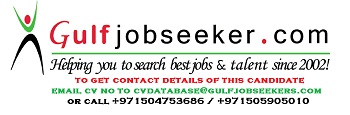 Gulfjobseeker.com CV No: 1464840B.S Chemical Engineering -2014COMSATS Institute of Information Technology, LahoreF.Sc Pre Engineering -2009Punjab College of Science, LahoreMatriculation-2007TECHNICAL PROFICIENCIESINTERPERSONAL SKILLSAcademic experience in Process design simulation softwares i.e. HYSYS v8.0 .   Identification of potential hazards and      mitigation techniques.Experience of using Risk analysis Tools e.g  HAZOPS &  FMEAHands on experience of PFD and P&IDsHands on experience of Ms Visio, Ms Office, Chemcad, and AutoCadDedicated with a high sense of responsibilityVery good communication skills and excellent teamwork abilitiesAbility to learn fast and wiDllingness to respect rules and regulationsAttention to Details Willingness to respect rules and regulationsChemical Engineer at A.M Associates                                                            Engineers & Builders,                 july 2014-To dateAppointed as Chemical Engineer at C-2,C-3/C-4Work with Chinese’s EngineersIdentify non-conformances/Initiate preventive action and maintain records.Re design heat Exchangers with companies parameters. Re design Reactors column with companies parameters. Internee at Attock oil refinery, July2013Assigned as Intern at Operation sectionIntern at Pearl paints (Pvt.) Ltd, Lahore-Aug 2013Assigned as Intern at Paint manufacturing sectionACHIEVEMENTS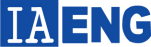 Member of International Association of IAENG Society of Chemical Engineering & Industrial Engineering-May 2015 to PresentMember of Recruitment team: Deal with Industrial RelationshipsMember of smile foundation: Financial Aid Society Member of Bukhari Educational Institute: An Idea to make School for the poor childrenMember of Green Society of Comsats : Resolve Issue related to Environment and health. 